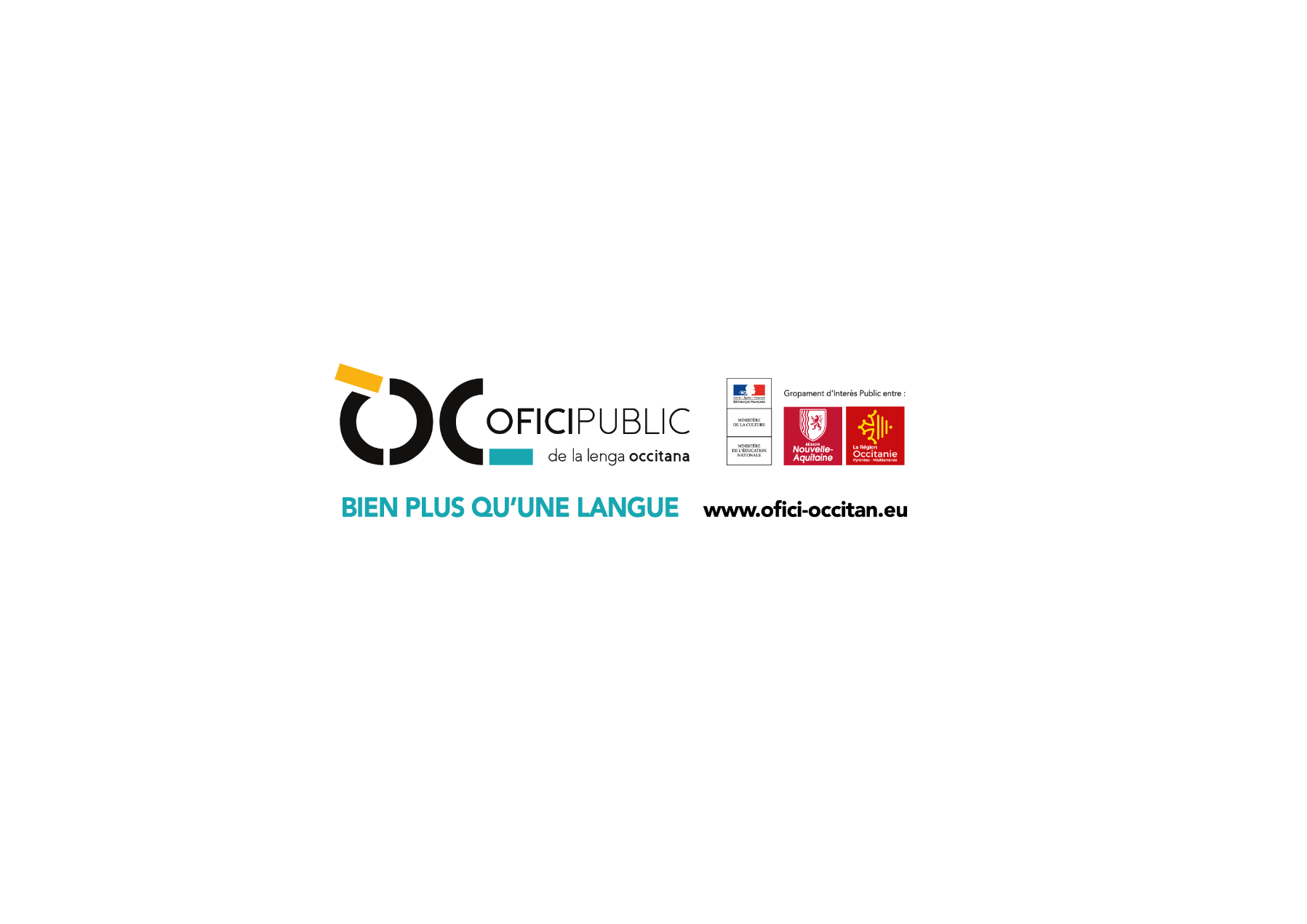 LETTRE D’ENGAGEMENT PREALABLEA LA PARTICIPATION AU DISPOSITIF ENSENHAR PROFESSEURStatut enseignant pour l’année scolaire 2020-2021 (cocher une des trois propositions) :titulaire du 1er ou du 2nd degré dans l’académie de Bordeauxen disponibilité de l’Éducation nationaletitulaire de l’Éducation nationale hors académie de Bordeaux bénéficiant d’un congé formationJe soussigné(e) : Mme, M.	      	                      	                                        Demeurant à l’adresse :Et actuellement en poste à : Par la présente, je postule pour l’année 2020/2021 au dispositif « ENSENHAR Professeur » (Financement de formation à destination des enseignants) mis en place par l’Office public de la langue occitane ; à cet effet, je m’engage à :suivre la formation dans son intégralité ; je suis informé(e) que la formation mise en place présente un coût important et l’assiduité à cette formation financée par l’Office public de la langue occitane est donc requise ;  m’inscrire et me présenter aux épreuves d’habilitation ou de certification complémentaire à l’enseignement de l’occitan et obtenir le niveau B2 à l’épreuve du DCL occitan (diplôme de compétence linguistique) ;enseigner l’occitan pendant 5 ans dans l'académie de Bordeaux ou Limoges (filière publique, privée immersive, ou privée confessionnelle) ou en faire la demande plusieurs fois si nécessaire pour les enseignants hors académie de Bordeaux.Je déclare accepter les conditions d’accès au dispositif « ENSENHAR Professeur ».Fait à :                                                      		  «nom» «prénom» :Le :	                                                     		                 (signature) :